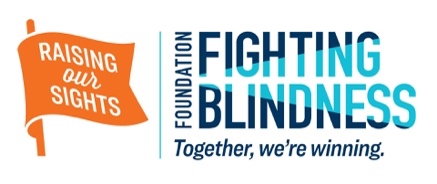 Financial support is key to maximizing the fundraising efforts of [EVENT NAME benefitting the Foundation Fighting Blindness]. We are seeking sponsors to help us underwrite costs and contribute to the silent auction. The event is expected to draw [EXPECTED NUMBER OF GUESTS] people.PLATINUM – $10,000Presenting partner of the eventProminent logo placement in all promotional items, including invitations and flyers, event program, press outreach materials, and social mediaRecognition during the eveningCorporate name and web URL included on event website“Word from our sponsor” opportunity at event. This can either be a recorded advertisement, or a representative speaking to the crowd for no more than 60 seconds.Inclusion of signage, i.e. a banner, pamphlets, etc.Ten (10) tickets to the eventGOLD – $5,000Logo placement in all promotional items, including invitations and flyers, event program, press outreach materials, and social mediaRecognition during the eveningCorporate name and web URL included on event websiteBrochure availability at check inFour (4) tickets to the eventSILVER – $1,000Logo placement in all promotional items, including invitations and flyers, event program, press outreach materials, and social mediaCorporate name and web URL included on event websiteTwo (2) tickets to the eventBRONZE – DONATION OF AUCTION ITEMLogo placement in event programTwo (2) tickets to the event